REHBERLİK VE PSİKOLOJİK DANIŞMANLIK AYTAÇ ERUZ ANADOLU LİSESİ Rehberlik ve PsikolojikDanışmanlık BirimiVeli BülteniÇocuklarla Etkili İletişim1 	İletişim Nedir?	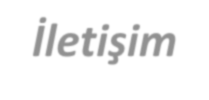 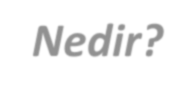 İletişim; en az iki insanın karşılıklı olarak bilgi, duygu, düşünce ve yaşantılarını belirli yollarla paylaştıkları psiko-sosyal bir süreç olarak tanımlanabilir.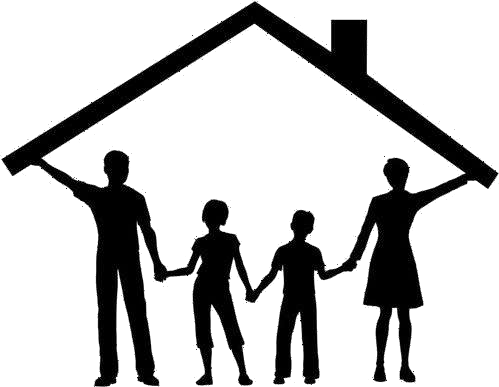 İletişimin Önemi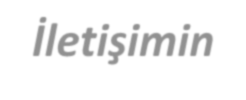 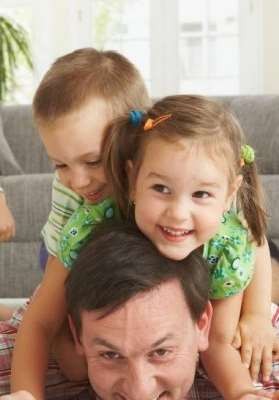 Çocuklar, doğumdan itibaren bazen ağlayarak, bazen kollarını uzatarak, bazen yüz ifadelerini değiştirerek, daha sonra sözcükler aracılığı ile ve bunların dışında daha birçok yolu kullanarakiletişim kurmaya çalışırlar.Gelişim dönemlerine bağlı olarak iletişim kurma biçimleri de farklılık gösterir.Ruh sağlığı uzmanlarına göre iletişim, kazanılmışbir davranış ve becerinin ürünüdür.Çocukların iletişim kurmaya yönelik zihinsel şemalarının tohumları ailede atılır, okul ile filizlenmeye başlar. 	İletişimin Önemi	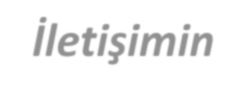 Psikoloji alanında yapılan araştırmalara göre iletişim becerileri gelişmiş çocukların, yaşıtları tarafından daha kolay kabul edildiği, sosyal mesafeyi daha kolay ayarlayabildikleri tespit edilmiştir. İletişim çocuğun gelişimini, kişiliğini ve zekasını etkileyen faktörlerden biridir.Çocukların öz denetim sahibi olmaları, gelişim dönemlerine uygun sorumlulukları yerine getirebilmeleri ve olumlu davranışları içselleştirebilmeleri hem anne babaların hem de eğitimcilerin ortak hedeflerindendir.İletişim, çocuklarda psikolojik iyi oluşa, duygusal zekaya ve yaşam doyumuna giden kraliyet yoludur. Bu kraliyet yolunun taşlarını ise yaşamın ilk yıllarında anne babalar döşer.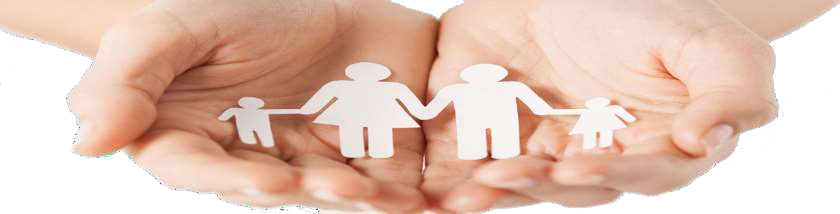 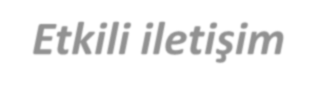 Klinik Psikolog Thomas Gordon'un psikoloji alanına katkı sağladığı varsayımsal bir pencere olan ''Kabul Penceresi'' etkili iletişimin nasıl sağlanacağına dair ipucu verir.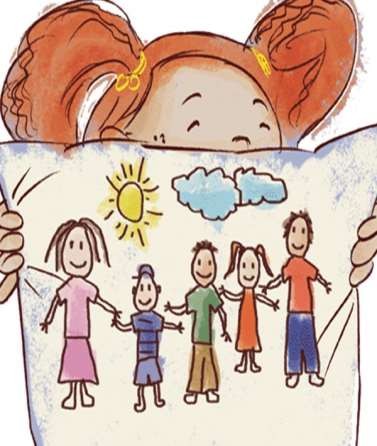 Kabul Penceresi'ne göre, her insanın zihninde iletişimde bulunduğu kişi hakkında bir pencere bulunur.Üç bölüme ayrılan dikdörtgen şeklindeki bu pencerede iletişimin sağlıklı sürmesi için kişilerin sorun yok alanında buluşmaları gerekir. 	Etkili iletişim	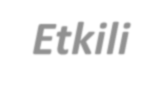 Kabul PenceresiDoğru:Kendini İfade EtmekBen DiliEmir CümleleriYanlış:Sen DiliDoğru:Etkin DinlemeAnla Yansıt İfadeleriKonuşmaya Davet Edici SorularYanlış:İletişim EngelleriSorun Kimde?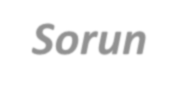 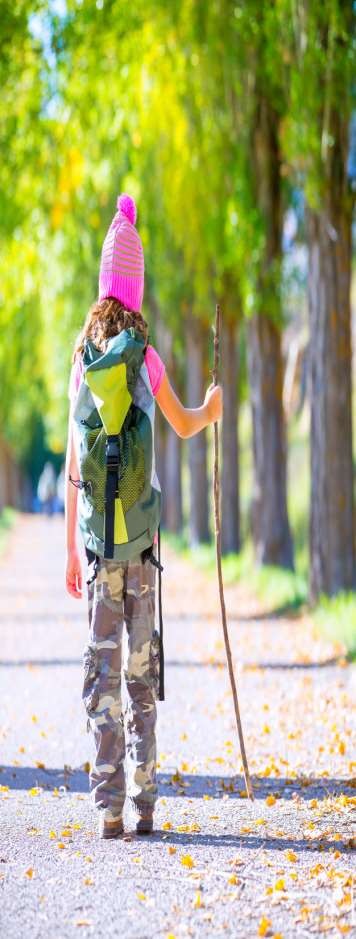 Sorun yok” alanında buluşmanın odağında kabuledilebilir davranışlar ve kabul edilemezdavranışlar vardır. Kabul edilebilir davranışlarvarken sorun yoktur.Peki kabul edilemez davranışlarla karşılaşılıyorsane yapılmalıdır?Etkili ilişkilerin en önemli engellerinden biri,sorunun kimin olduğunun anlaşılamamasıdır.Örneğin; ormanda yanlış tutulan yolun bireyleri kaybolmaktan kurtarmaktan daha çok, bireyleri çıkmaza götüreceği gibi, sorunun ne olduğu ve kimden kaynaklandığı, bütünsel resim içerisinde görülemez ve objektif olarak tanımlanamazsa sorun daha da belirginleşecek ve çığ gibi büyüyecektir.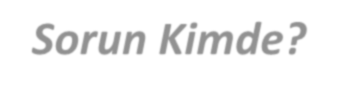 İlk adım sorunun kimde olduğunu keşfedip iletişim yollarını ona uygun seçmektir. Çünkü yetişkinlerin iletişim sırasında sorun kendisinde ya da çocuktayken davranışı değişik olmalıdır.Sorunun kimde olduğunu anlamak için kabul penceresinden faydalanılır.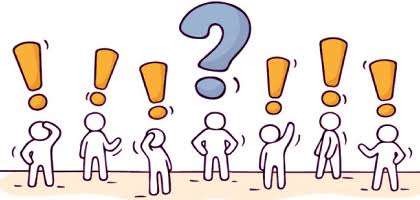   İletişim Engelleri	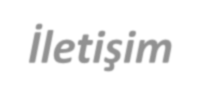 Kabul Penceresi’ndeki Sorun Yok Alanı’na geçişi zorlaştıran iletişim engelleri vardır. Bu 12 iletişim engeli kişilerarasındaki iletişimi zedeler ya da bütünüyle yok eder.Emir	vermek,	Yönlendirmek:	Çocuğun	karşısındakinin	istediğini	yapmazorunluluğu hissettiği ifadelerdir. “Söylenme artık ödevini yap.”Uyarmak, Gözdağı Vermek: Bu ifadelerin emir vermeden ayrılan tarafı çocuğun vereceği cevabın karşılığı olacak iletiler de içermesidir. “İyi notlar almak istiyorsan harekete geç.”Ahlak Dersi Vermek: Çocuğa karşı otoritenin ve otoritenin dayatmış olduğu zorunlukları içeren iletilerdir. “Ödevlerini zamanında yaparak sorumluluk sahibi olduğunu gösterirsin.”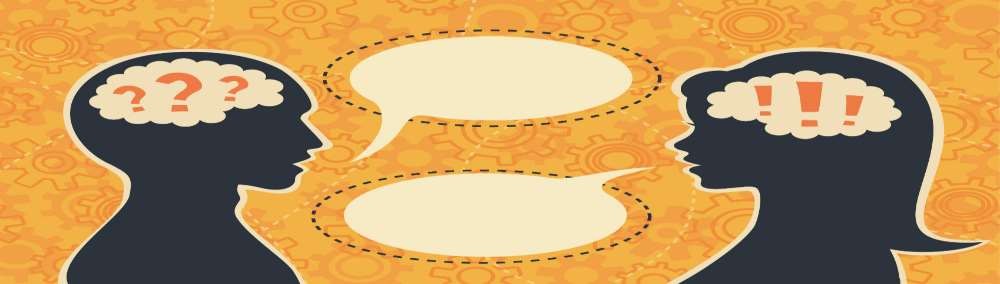   İletişim Engelleri	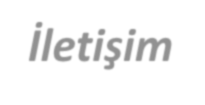 Öğüt Vermek, Çözüm Önerisi Getirmek: Çocuğun mevcut problemlerini çözmeye dair becerisinin olmadığının mesajını veren cümlelerdir. ‘’Yarın sabah arkadaşından özür dileyerek aranızı düzelt.’’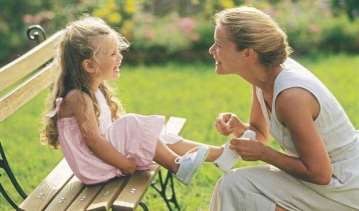 Öğretmek, Nutuk Çekmek, Mantıklı Düşünceler Önermek: Çocuğa mantıklı düşünceler önermek ‘’sen bilmiyorsun’’ iletisini vererek çocuğun benlik saygısını düşürür. Yetersiz ve bilgisiz hissetmesine yol açar. ‘’Sınavlarda yanına yedek kalemler al böylece kırılan kalemlerin uçlarını açmak zorunda kalıp zaman kaybetmezsin.’’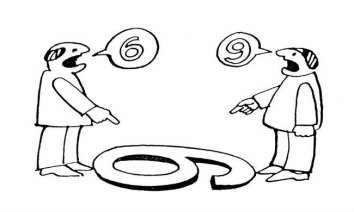 Yargılamak, Eleştirmek, Suçlamak, Aynı Düşüncede Olmamak: Çocuğun benlik saygısını düşüren bu ifadeler çocuğun kendisini yetersiz ve değersiz hissetmesine sebep olur.’’ Tembel olursan böyle yüksek notlar alamazsın.’’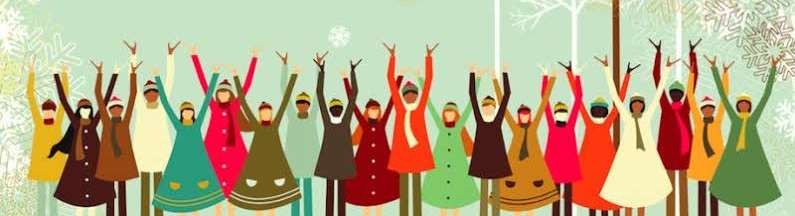   İletişim Engelleri	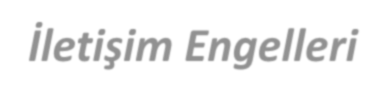 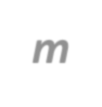 Ad Takmak, Alay Etmek:	Çocuğun benlik saygısını olumsuz etkiler. “Bebek gibisin hala yemeklerini ben yediriyorum.’’Yorumlamak, Analiz Etmek, Tanı Koymak: Kişinin zihin okuyarak çocuğun kendi duygu ve düşüncelerini paylaşmasına izin vermemesi halidir. ‘’Bence arkadaşın sana kızdığı için ona yardım etmemişsin.’’Övmek, Olumlu Değerlendirme Yapmak: Övgünün iletişim engeli olabileceği çoğu zaman şaşkınlık yaratır. Ancak kişi yaptığı ile gurur duymayıp kendini övmüyorsa bir yetişkinin onu abartılı şekilde övmesi iletişimi tıkar. Yapılması gereken kişinin güçlü yanlarını kendisinin fark etmesini sağlamaktır. “Sen gerçekten çok yeteneklisin.”  İletişim Engelleri	Ayakları Yere Basmayan Teşvikler Yapmak, Avutmak : Ebeveynler, çocuklarının ifadelerini tam anlamadığında yaşanılan durumdur. Çocuğun yaşamış olduğu sorun yok sayılarak avutulur. “Böyle hisseden tek kişi sen değilsin, Üzülme bak yarın her şey geçecek.’’Soru Sormak, Sınamak, Sorguya Çekmek: Yetişkin tarafından soru yağmuruna tutulan çocuk, sorgulanıyor hissine kapılarak kuşku ve güvensizlik durumlarına çekilir. “Bugün arkadaşlarınla neler yaptın? Hangisiyle oynadın? O sana ne dedi? Sen ne dedin? Oyunu kim bozdu?’’Sözünden Dönmek, Oyalamak, Alay Etmek, Şakacı Davranmak, Konuyu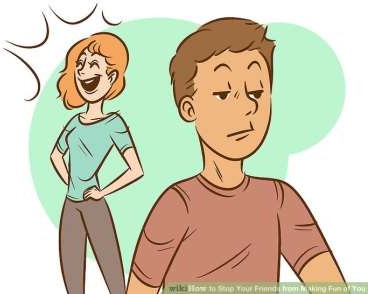 Saptırmak:Bu iletiler çocukta ebeveynlerin onunlailgilenmediğini, düşüncelerine veduygularına saygı göstermediği hissine yol açar. ‘’Arkadaşınla tartıştın mı? Deneme sınavı sonuçları nasıldı onun? Senin matematik dersinde başarın artacak mı bakalım bu dönem?’’  Etkili İletişim	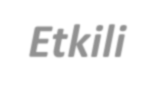 Bu bağlamda anne babaların çocuklarla etkili bir iletişim kurup Sorun Yok Alanı’na geçebilmesi için dikkat etmesi gerekenler vardır. Bunlar;Saygı Duyma Etkin DinlemeEmpatik Anlayışla YaklaşabilmeBen Dili’ni KullanmaTutarlı Olun ve Verdiğiniz Sözleri Tutma Rol Model Olma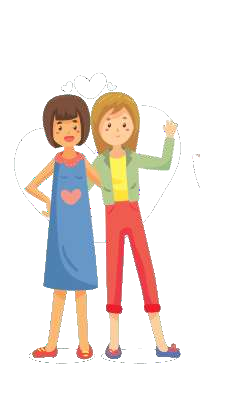 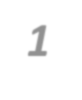 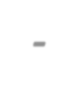 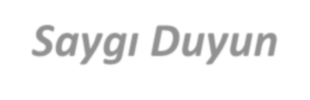 Mutlu ve sağlıklı ilişkiler kurabilmek için karşılıklı saygıön koşuldur.Çocuğunuzun bir birey olduğunu atlamadan ona saygı duyun. “Buna mı üzüldün”, “hala bebek gibi ağlıyorsun”, “yanlış yaptın” gibi cümlelerin kullanılması bireyin kendini değersiz veya önemsiz hissetmesine, benlik saygısının düşmesine ve kendine olan güvenini kaybetmesine neden olur.Çocuğunuzla olan iletişiminizin olumlu sürmesi için onun duygularını, düşüncelerini ve davranışlarını koşulsuz kabul etmeniz gerekir.Çocuklar, saygı ve koşulsuz yargısız kabulle kendilerini daha fazla açarlar ve sorunlarıyla başa çıkabilmek için çaba gösterirler.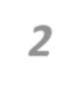 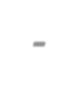 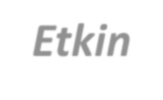 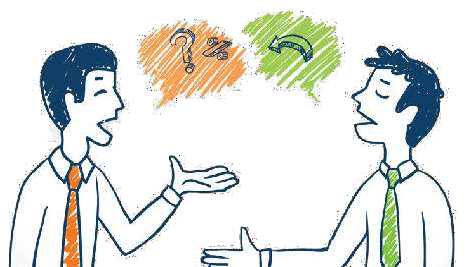 Mutlu ve sağlıklı ilişkiler kurabilmek için karşılıklı saygı ön koşuldur. Çocuğunuzun bir birey olduğunu atlamadan ona saygı duyun. “Buna mı üzüldün”, “hala bebek gibi ağlıyorsun”, “yanlış yaptın” gibi cümlelerin kullanılması bireyin kendini değersiz veya önemsiz hissetmesine, benlik saygısının düşmesine ve kendine olan güvenini kaybetmesine neden olur.Çocuğunuzla olan iletişiminizin olumlu sürmesi için onun duygularını, düşüncelerini ve davranışlarını koşulsuz kabul etmeniz gerekir. Çocuklar, saygı ve koşulsuz yargısız kabulle kendilerini daha fazla açarlar ve sorunlarıyla başa çıkabilmek için çaba gösterirler. 	3-Empatik  Anlayışla Yaklaşmak	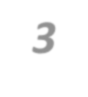 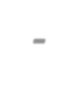 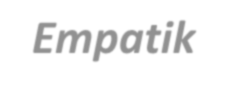 Mutlu ve sağlıklı ilişkiler kurabilmek için karşılıklı saygı ön koşuldur. Çocuğunuzun bir birey olduğunu atlamadan ona saygı duyun. “Buna mı üzüldün”, “hala bebek gibi ağlıyorsun”, “yanlış yaptın” gibi cümlelerin kullanılması bireyin kendini değersiz veya önemsiz hissetmesine, benlik saygısının düşmesine ve kendine olan güvenini kaybetmesine neden olur.Çocuğunuzla olan iletişiminizin olumlu sürmesi için onun duygularını, düşüncelerini ve davranışlarını koşulsuz kabul etmeniz gerekir. Çocuklar, saygı ve koşulsuz yargısız kabulle kendilerini daha fazla açarlar ve sorunlarıyla başa çıkabilmek için çaba gösterirler.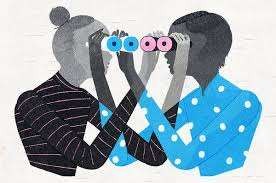 Ben Dili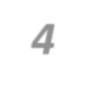 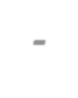 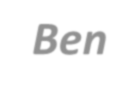 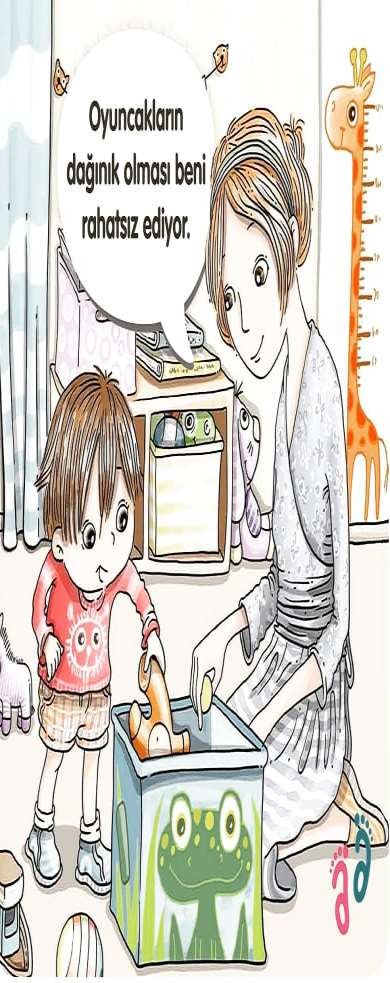 Ben Dili, bireyin karşısındaki kişiyisuçlamadan, küçültmeden, bir konuyailişkin, duygu ve düşüncelerini iletmesidir. Kişilerarası iletişimde ben dili önemli bir yer alır.Peki Ben Dili nasıl kullanılır? Ben Dili’ni kullanan kişi olumsuzduygularını, mesajı alana onuküçültmeksizin iletir.Sen Dili, itham edici ve suçlayıcıdır. Sonucunda mesajı alan kişide, düşük bir benlik saygısı oluşturur.Ben Dili ise kişiliğe yönelik değil davranışayönelik geribildirim verilmesini sağlar.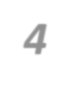 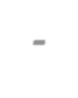 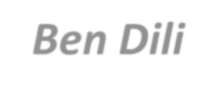 Aşağıda Sen Dili ve Ben Dili kullanımına yönelik örnekler verilmiştir;Sen Dili: ‘’Hiç sözümü dinlemiyorsun, beni çok yoruyorsun.’’Ben Dili: ‘’Bana bağırdığın zaman üzülüyorum. Çünkü beni sevmediğini ve değer vermediğini düşünüyorum.’’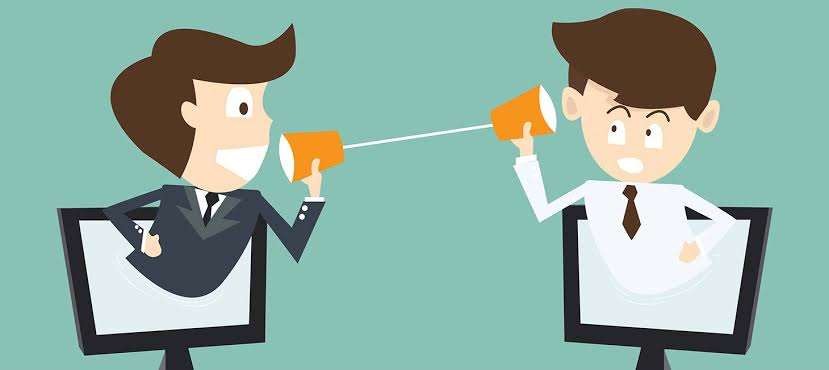  	4-Ben Dili	Ben Dili’nin kullanılması duyguların paylaşılmasında istekli olunduğunu çocuğagösterir.Eksiksiz bir Ben Dili’nin üç öğesi vardır:  5.Tutarlı Olun ve Verdiğiniz Sözleri Tutun	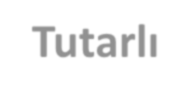 Çocuğunuzla iletişim kurarken yaptıklarınızla söyledikleriniz uyuşmalıdır.Örneğin; bir gün bağırarak kendine ifade etmenin doğru olmadığını söylerken diğer gün ona ya da başka birisine bağırırsanız çocuk üzerindeki inandırıcılığınızı yitirebilirsiniz.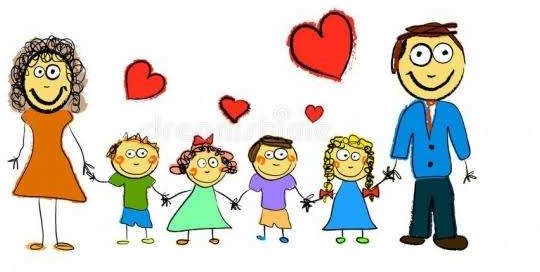  	6.Rol Model Olun	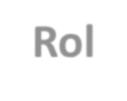 Çocuklar anne babalarının davranışlarını gözlemlemekte ustadırlar.Çocuğunuzla olan iletişiminiz onun dışındaki kişilerle kurmuş olduğunuziletişimden de etkilenir.Öğretmeninden akrabanıza yürürken yanlışlıkla çaptıştığınız birinden servisşoförüne kadar günlük hayatta diyalog halinde bulunduğunuz kişilerleiletişim kurma biçiminizi çocuğunuz örnek alacaktır.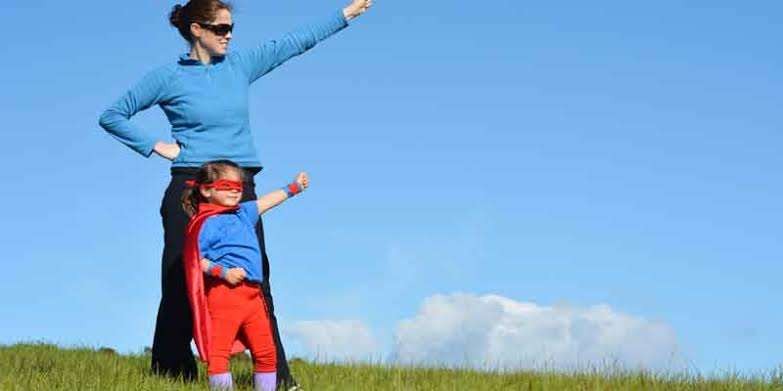 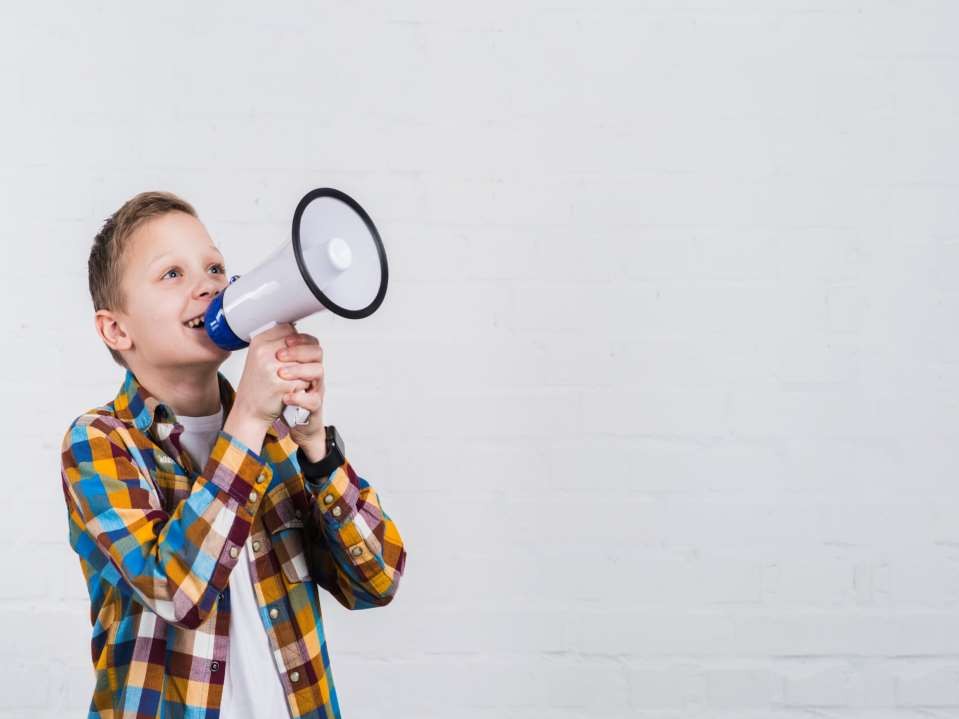 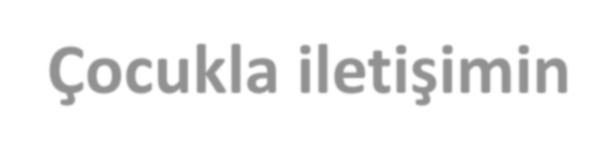 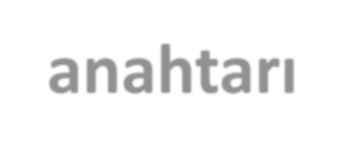 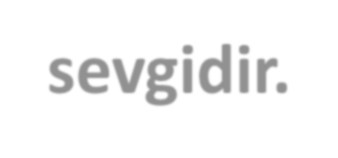 Çocukla iletişiminanahtarısevgidir.Kabul Edilemeyen DavranışlarKabul Çizgisi	Kabul Edilebilir DavranışlarKabul Çizgisi	Kabul Edilebilir DavranışlarBen rahatsızımSorunu ben yaşıyorumNe ben rahatsızım nekarşımdakiSORUN YOK ALANIKarşımdaki rahatsızSorunu karşı taraf yaşıyorKabul Edilemeyen DavranışDuyguSomut EtkiKardeşini hızla gezdirdiğinigörüncekorkuyorumçünkü düşüp yaralanabilir.